Artist Statement QuestionsMake a statement about why you do what you do. The first section of your artist's statement should begin with a discussion of why you make art. Try to make it as personal as possible. Talk about what your goals are and what you hope to achieve through your art. Why do you enjoy making art?  What are you trying to communicate with your art?Describe your decision-making techniques. In the second section of you statement, tell the reader about your decision-making process. How do you select a theme? Why did you chose the artist you chose, and the medium you chose.  How do you choose what materials to use? What techniques to utilize? Keep it simple and tell the truth. Why did you choose this topic? Why did you choose to represent it in this way?  How did you choose your materials?Talk about your current work. In the third section, provide some insight into your current work. How does it relate to your previous work? What life experiences informed it? What are you exploring, attempting or challenging through this work? What does THIS work mean to you? What life experiences influenced it? What are you exploring, attempting, or challenging through this work?Keep it short, sweet, and to the point. Your artist statement is an introduction to your work, not an in-depth analysis of it. Your artist’s statement should be one to two paragraphs and no longer than a page. Use simple language. An effective artist's statement reaches out and welcomes people to your art, no matter how little or how much they know about art to begin with; it never excludes. Make "I" statements rather than "you" statements. Talk about what your art does for you, not what it's supposed to do for the viewers.Also include the research you did about your artist and the medium.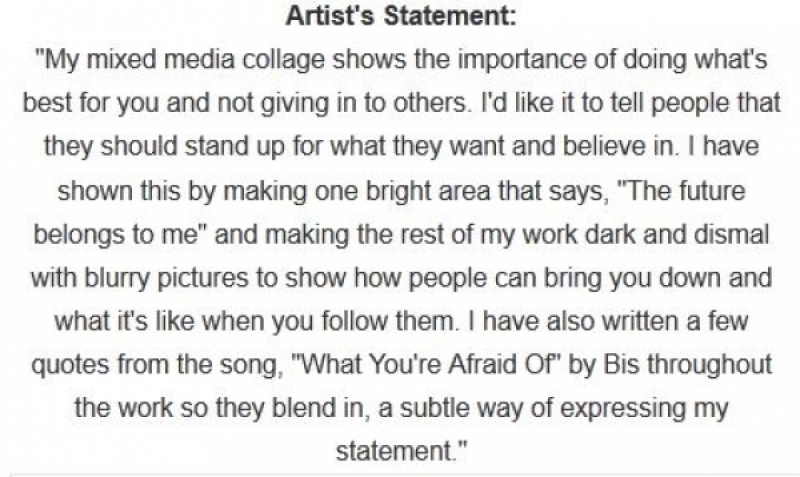 